Приложение 3Третий каземат                                 303 каб. Русский язык(10 мин)Клавиатура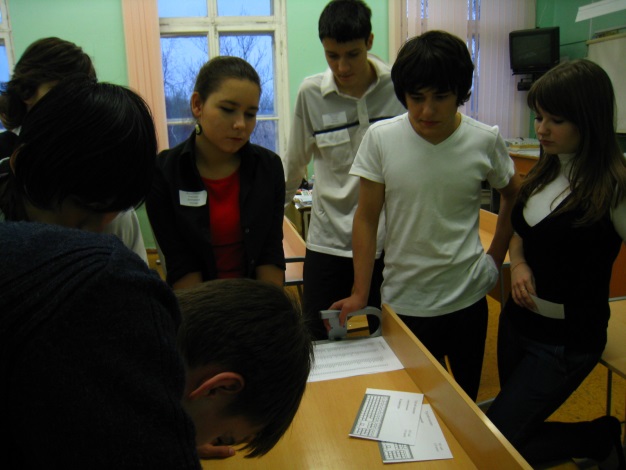 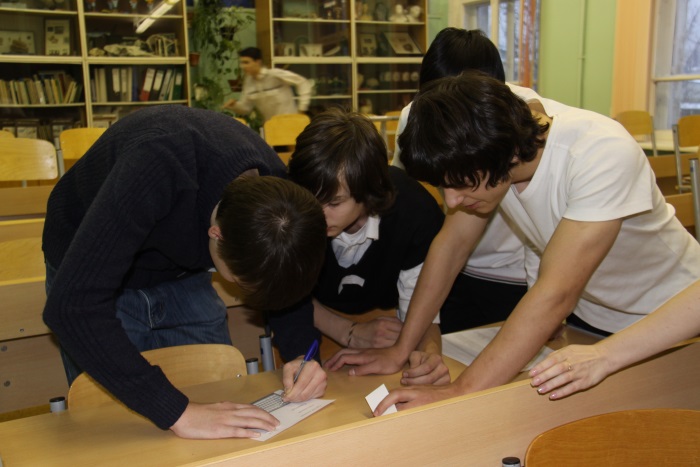 Материалы: Приложение 3На пустом рисунке с клавиатурой подписать названия клавиш.Это заполненная клавиатура, нарисованная в Excel. Её нужно напечатать на пленке.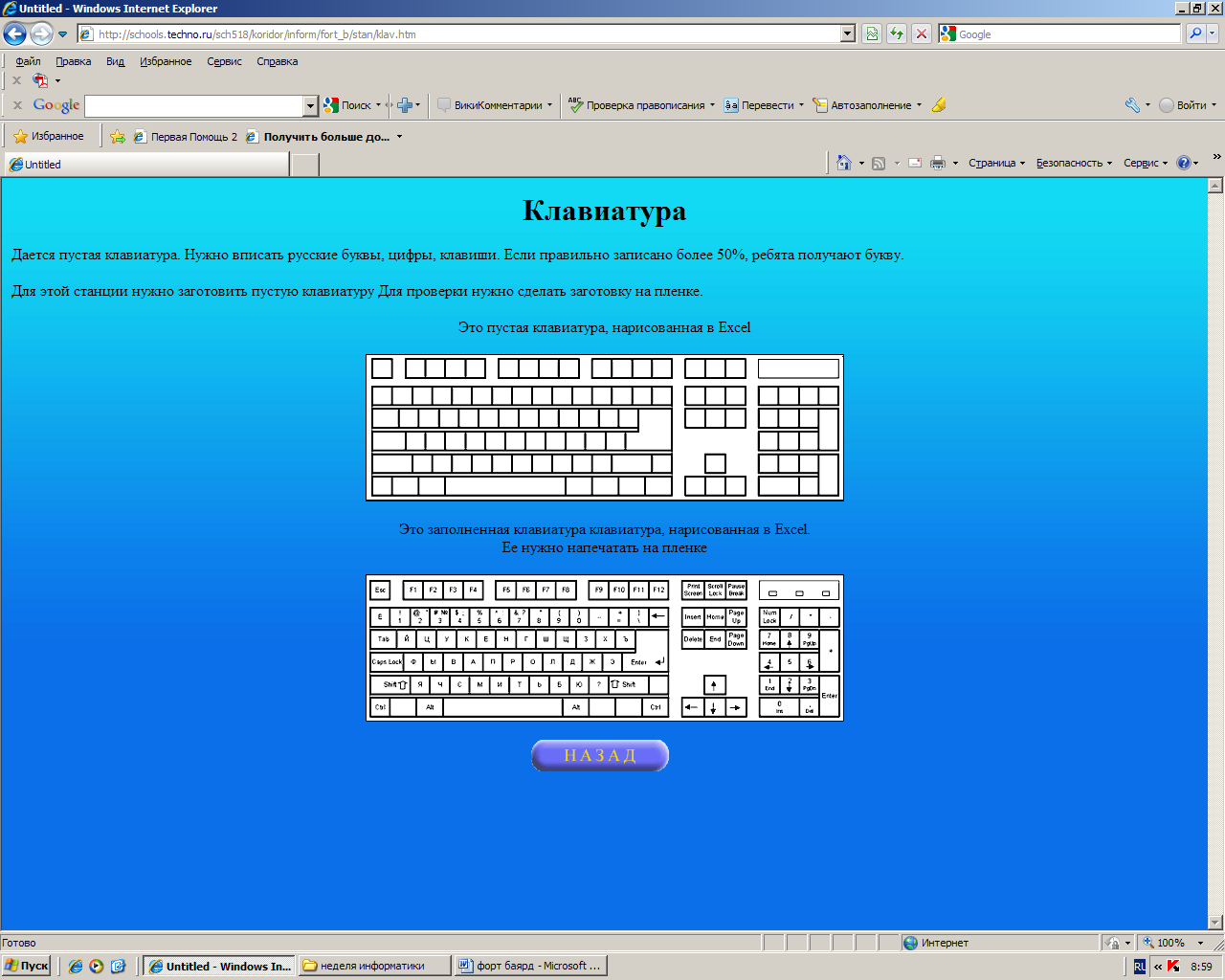 ответственный_______________________________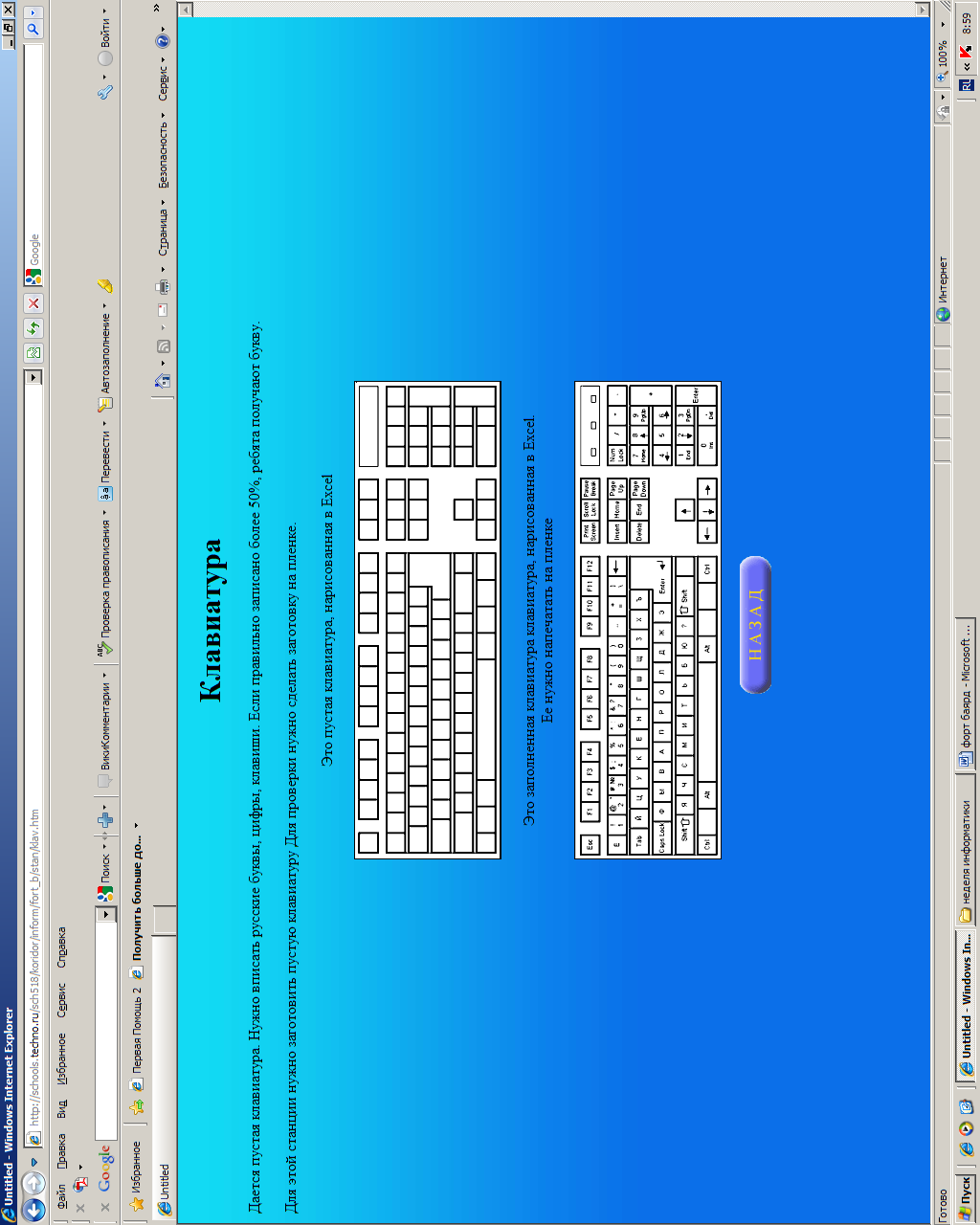 Приложение 3